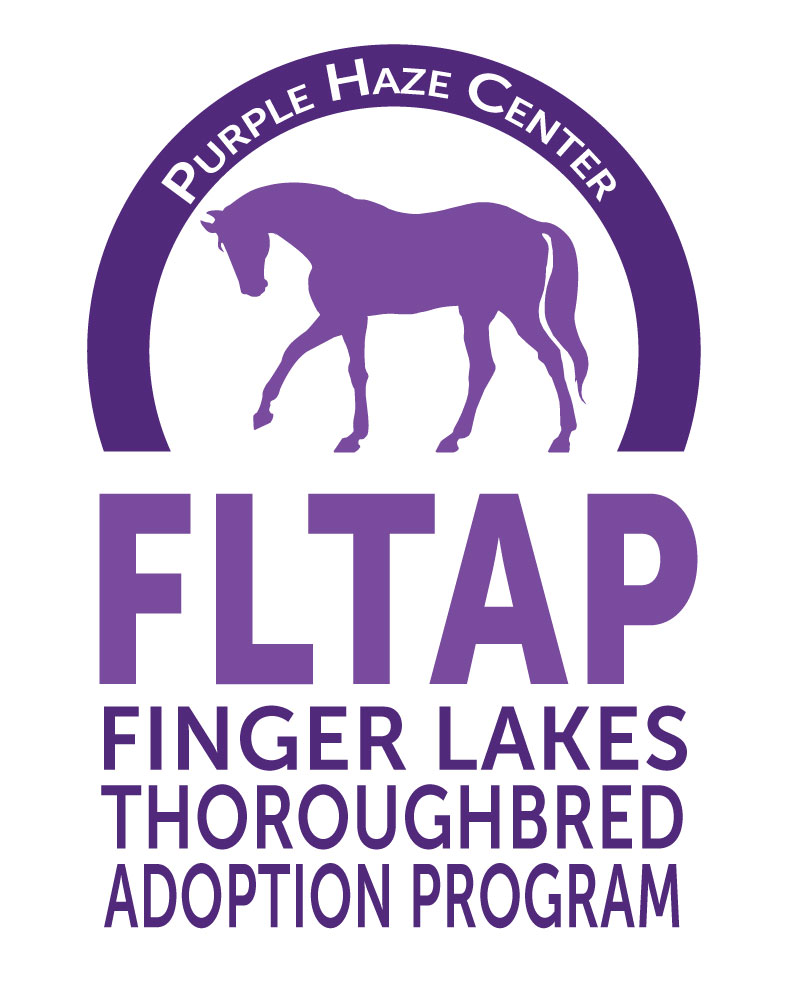 Sponsor Name:        ____________________________________________________Contact Name:        ____________________________________________________Address:        ____________________________________________________Phone:        ____________________________________________________Email:        ____________________________________________________Fax:        ____________________________________________________Sponsor Level _______  $500 Will sponsor our horses bedding for one month_______  $400. Will sponsor our horses with feed for one month________$300. Will sponsor our horses with hay for one month________$150. Sponsor a stall for one month. You will receive a picture, Jockey Club name and race record of the horse that is currently residing in that stall!Attach a name or business card with a logo or artwork if you would like to be recognized for your sponsorship. Return to the address below or send in JPEG or PNG format (for best resolution) to fltapjulie@yahoo.comPlease mail form and check to:FLTAP P.O. Box 25043Farmington, NY  14425Attn: Julie Smith** Checks payable to FLTAP. If you have any questions email us at fltapjulie@yahoo.comThank you for your support!!5757 State Route 96, Farmington, NY 14425P.O. Box 25043, Farmington, NY  14425   	(585) 500-5333	fltapjulie@yahoo.com	Tax Exempt# 16-1759140